Titel: Slumdog Millionaire										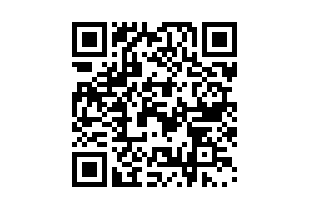 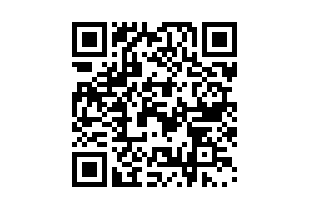 Temaer: Indien, gadebørn, menneskerettigheder, børns rettigheder, kærlighedFag: Engelsk	
Målgruppe: 9.-10. klasseWarner Bros 2008, 121 min. Primært engelsk tale med danske undertekster. Jamal har en stor del af sit liv levet som gadebarn i den indiske by Mumbai. Da han en dag klarer sig overraskende godt i quizzen ”Hvem vil være millionær”, bliver han anholdt og mistænkt for at snyde.Den pædagogiske vejledning indeholder før- og efteropgaver samt diskussionsspørgsmål og andre ideer og forslag til arbejdet med spillefilmen.Faglig relevans/kompetenceområderFilm er glimrende til at formidle både kultur og sprog. Billederne fortæller deres historie, uanset hvor godt man forstår sproget, og alle tilbydes et blik ind i andre kulturer. Liv og værdier folder sig ud for elevernes øjne, og der er rig lejlighed til at drage sammenligninger mellem deres egen og fremmede kulturer. Kulturmøder indebærer altid værdier, og ved at fastholde en åben og nysgerrig tilgang skal eleverne kunne anvende engelskfaget til at kunne forstå og diskutere disse forhold på engelsk.Når man arbejder med en kombination af skrift, tale og billeder, imødekommer man både de verbalt, auditivt og visuelt orienterede elever. Der er rig mulighed for at træne et centralt ordforråd, øve samtalestrategier og tilegne sig kulturbundne udtryk.Eleverne er i stadigt højere grad visuelt orienterede. Film er et medie, der taler til elevernes sanser og styrker deres hukommelse og umiddelbare indlevelse. Film fascinerer og tiltrækker opmærksomhed, og denne fascination kan bruges som motivationsfaktor i sprogundervisningen.En del af formålet med engelskundervisningen er, at eleverne skal kunne forstå lyttetekster med naturligt taletempo og så vidt muligt autentiske tekster, der indeholder forskellige regionale og sociale varianter.Læringsmål og kompetenceområderHvilke mål, man opstiller for sine elever, kommer helt an på klassens niveau og det faglige fokus, som man ønsker at arbejde med. Hovedfokus på opgaverne i denne vejledning ligger primært inden for mundtlig kommunikation, kultur og samfund og de dertilhørende obligatoriske fagområder fra Fælles Mål for engelsk.Eksempler på læringsmål:Eleven kan forstå hovedindholdet i en engelsk spillefilm.Eleven kan deltage i spontane samtaler om filmens temaer.Eleven er nysgerrig efter at høre forskellige typer af engelsk.Eleven kan fortælle om kulturmøder.Eleven kan bruge indlært ordforråd i en ny sammenhæng.Ideer til undervisningenBefore watching the filmDiscuss in class:The film poster makes me think of…What clues does the title give you about the film?I predict…What do you know about India? Brainstorm. Watch the video twice and write down everything you notice. Talk about your observations.https://video.nationalgeographic.com/video/travel-source/00000163-9297-dc54-a7e7-b29f66f20000More information about India: https://www.youtube.com/watch?v=B_SXNcqugcIAfter watching the filmQuestions for reflection and discussion – discuss in pairs or small groups:Who are the main characters in the film? How did they end up together? Why is it important for Jamal to be on the television programme – Who Wants to Be a Millionaire?Why do they think Jamal is cheating? How does he convince the police otherwise? The show host writes the wrong answer for Jamal on the mirror in the rest room, why?Describe Jamal and his values.Describe the gangster environment and the values that rules there.What happens to Salim at the end of the film? Why does he make this choice?The film is called Slumdog Millionaire. What is a Slumdog? How do you feel about the title?In the film, the theme of destiny, love, luck, and passion are central themes. Give examples of this.Think of a situation and place that made the strongest impression on you while watching the film. Describe that situation and place using all your senses. How does it smell, look, feel, sound? Read your description to your partner. How do you characterise a Bollywood film? Is this a Bollywood film?What is the most important message of the film?Arbejdsspørgsmål i relation til indholdet af spillefilmen kan besvares med kortfattede sætninger mundtligt eller skriftligt. Children’s rightsIn groups of 4.The Convention on the Rights of the Child is an international treaty that recognizes the human rights of children. Take turns to read the articles and discuss where the treaty is violated in the film. Use the CL-Structure “Stir the Class”. (Enclosure 1)Forslag til supplerende aktiviteterEleverne skal vælge et fordybelsesområde og lave en præsentation. Præsentationsformen kan være efter eget valg.Prepare a presentation about the film or a topic related to the film. Pick a topic below or decide on your own. Plan, prepare and present.Find information about India or one of the other issues from the film and make a presentation.Write about Poverty for 10 minutes. Share your writing with a partner.Slumdog Millionaire tells the story through Jamal’s eyes. Imagine that you are Latika or Salim. Write diary entries that tell parts of the story from their point of view.Write a film review: Include Basic facts about the film, an overview of the plot, your opinion, a description of the main characters, conclusion.Find a song about a theme from the film and dramatize it. Write a poem based on the film.How do you think the film will continue from here? Write a short story about it.Prepare a two-minute summary of the film.	Write some questions about the film and ask a classmate to pretend to be one of the main characters and place him/her in the hot seat.Draw a picture poster and fill it with words you want to remember from the film. Or make a word cloud in Wordle –   http://www.wordle.net/Write a letter to a friend telling her/him about the film, and why she/he should see it or why not.Make a timeline of important events.You will make an interview with one of the characters in the film. Prepare questions before the interview.Oprah Film Club: Host a talk show: Students play the host, author and cast of characters. Allow questions from the audience. Act out a scene from the film.Make a Kahoot with questions.Make a word game: Memory – Odd man out – Crossword puzzle – Jumbled words: www.teacherscorner.comWrite true/false sentences about the film: “Maman wants to help the three children”. Play Fan-N-Pick in small groups. Ask the students to give full answers, “No he does not, he wants them to work for him by begging.” Supplerende materialerFølgende er forslag til supplerende materialer, der evt. kan lånes på dit lokale CFU:Fact Finder, India, GyldendalBogen, Slumdog Millionaire, Scholastic Human Rights, Close-up, GyldendalMaking a difference, Close-up, GyldendalRed leaves falling, a story of child pornography and child sex trafficking (Kan lånes på de fleste CFU’er)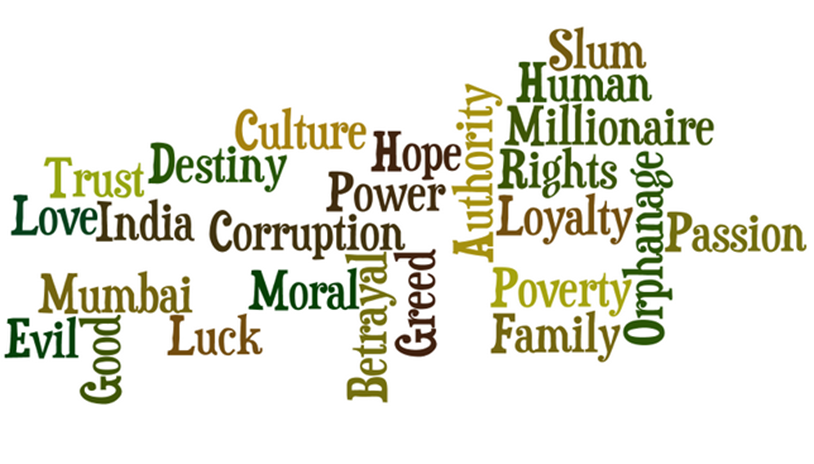 